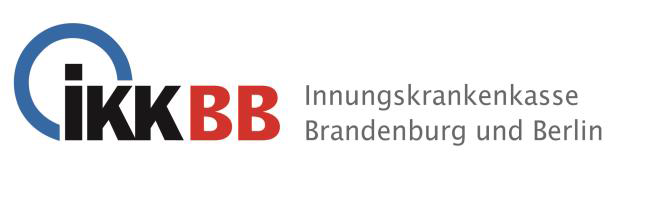 Die folgenden Angaben werden für die ordnungsgemäße Bearbeitung Ihres Antrages auf Förderung nach § 20 h SGB V benötigt. Eine fehlende Mitwirkung kann zur Ablehnung Ihres Antrages führen.Zu den Antragsunterlagen gehören die nachstehenden Anlagen: 	Anlage 1:	Antragsformular für die Projektförderung	Anlage 2: 	Strukturerhebungsbogen	Anlage 3:	Verwendungsnachweis (Nachweis über die Mittelverwendung
für das Förderjahr 2023)	  Anlage 4:	Kontaktdaten für die AntragstellungÄnderungen im Antragsvordruck durch den Antragsteller sind nicht zulässig. (Zutreffendes bitte ankreuzen) Erstantrag	 innerhalb der vergangen drei Jahre
    wurde ein Projektförderantrag gestellt												Anlage 1Bitte tragen Sie hier ein, in welcher Höhe Sie Fördermittel beantragen!* Unterlagen sind nur einzureichen, wenn in den vergangenen 3 Jahren kein Antrag gestellt wurde oder bei Änderungen gegenüber den Vorjahren.Der Antragsteller verpflichtet sich, die finanziellen Zuschüsse zweckgebunden - gemäß § 20h SGB V - zu verwenden. Ein Rechtsanspruch auf eine bestimmte Fördersumme besteht nicht. Der Fördermittelgeber behält sich im Einzelfall vor, detaillierte Nachweise über die Mittelverwendung beim Förderempfänger anzufordern. Der Fördermittelgeber behält sich im Einzelfall vor, die ordnungsgemäße Verwendung der Fördermittel zu prüfen.Bei vorsätzlich falschen oder grob fahrlässigen Angaben ist der Fördermittelgeber berechtigt, die finanziellen Zuwendungen zurückzufordern.Allgemeine Informationen zum Datenschutz nach der EU-Datenschutz-Grundversorgung und zu
Ihren Rechten finden Sie unter:www.ikkbb.de/Datenschutz und Informationsfreiheit												Anlage 2 																						Anlage 3		 Anlage 4Kontaktdaten für die Antragstellung								IKK Brandenburg und Berlin Vertragsmanagement und Selbsthilfe
Detlef Schroedel
Keithstraße 9/11
10787 Berlin
Tel.: 030 / 21991 692
Fax: 030 / 21991 690
E-Mail: detlef.schroedel@ikkbb.de
Antragsunterlagen zur krankenkassenindividuellen 
Projektförderung von Selbsthilfeorganisationen (SHO) auf Landesebene für das Förderjahr 2024 gemäß § 20 h SGB VEine pauschale Förderung erfolgt durch die Gemeinschaftsförderung. Ein entsprechender Antrag ist beim jeweiligen Federführer der Fördergemeinschaft zu stellen.Name und Anschrift der Selbsthilfeorganisation auf Landessebene:Name und Anschrift der Selbsthilfeorganisation auf Landessebene:Name und Anschrift der Selbsthilfeorganisation auf Landessebene:Name und Anschrift der Selbsthilfeorganisation auf Landessebene:Anschrift:Anschrift:Anschrift:Anschrift:Telefon:E-Mail:Fax:Internet:Bankverbindung:Bankverbindung:Bankverbindung:Bankverbindung:Kontoinhaber:Kreditinstitut:IBAN:BIC:Nennung des/der vertretungsberechtigten Ansprechpartners/in für Rückfragen zum Antrag:Nennung des/der vertretungsberechtigten Ansprechpartners/in für Rückfragen zum Antrag:Nennung des/der vertretungsberechtigten Ansprechpartners/in für Rückfragen zum Antrag:Nennung des/der vertretungsberechtigten Ansprechpartners/in für Rückfragen zum Antrag:Name:Telefon:Fax:E-Mail:Struktur:Struktur:Struktur:Struktur:Anzahl der EinzelmitgliederAnzahl der Selbsthilfegruppen in BrandenburgAnzahl der Selbsthilfegruppen der Organisation in anderen BundesländernTitel des ProjektsTitel des ProjektsTitel des ProjektsTitel des ProjektsTitel des ProjektsBeschreibung des Projekts, ggf. Konzept incl. Finanzierungsplan beilegenBeschreibung des Projekts, ggf. Konzept incl. Finanzierungsplan beilegenBeschreibung des Projekts, ggf. Konzept incl. Finanzierungsplan beilegenBeschreibung des Projekts, ggf. Konzept incl. Finanzierungsplan beilegenBeschreibung des Projekts, ggf. Konzept incl. Finanzierungsplan beilegenKosten des Projektes / FinanzierungKosten des Projektes / FinanzierungKosten des Projektes / FinanzierungKosten des Projektes / FinanzierungKosten des Projektes / FinanzierungGesamtkosten des beantragten Projektes:Gesamtkosten des beantragten Projektes:Gesamtkosten des beantragten Projektes:Gesamtkosten des beantragten Projektes:Davon Eigenanteil:Davon Eigenanteil:Davon Eigenanteil:Davon Eigenanteil:Davon beantragte Mittel bei allen anderen Institutionen etc. :Davon beantragte Mittel bei allen anderen Institutionen etc. :Davon beantragte Mittel bei allen anderen Institutionen etc. :Davon beantragte Mittel bei allen anderen Institutionen etc. :Weitere Anträge für das o.a. beantragte Projekt wurden oder werden gestellt bei:Weitere Anträge für das o.a. beantragte Projekt wurden oder werden gestellt bei:Weitere Anträge für das o.a. beantragte Projekt wurden oder werden gestellt bei:Weitere Anträge für das o.a. beantragte Projekt wurden oder werden gestellt bei:Weitere Anträge für das o.a. beantragte Projekt wurden oder werden gestellt bei:Krankenkasse(n):(bitte benennen)Krankenkasse(n):(bitte benennen)in Höhe von:UnfallversicherungUnfallversicherungUnfallversicherungin Höhe von:RentenversicherungRentenversicherungRentenversicherungin Höhe von:öffentliche Hand (z.B. Länder, Kommunen)öffentliche Hand (z.B. Länder, Kommunen)öffentliche Hand (z.B. Länder, Kommunen)in Höhe von:Wirtschaftsunternehmen (z.B. Pharmaunternehmen, Medizinproduktehersteller):(bitte benennen)Wirtschaftsunternehmen (z.B. Pharmaunternehmen, Medizinproduktehersteller):(bitte benennen)in Höhe von:Weitere:(bitte benennen)Weitere:(bitte benennen)in Höhe von:Es wurde bei keiner der vorgenannten Institutionen ein Antrag gestellt.Es wurde bei keiner der vorgenannten Institutionen ein Antrag gestellt.Es wurde bei keiner der vorgenannten Institutionen ein Antrag gestellt.Es wurde bei keiner der vorgenannten Institutionen ein Antrag gestellt.Höhe der beantragten Projekt-FördermittelEUR      Folgende Anlagen sind diesem Antrag beigefügt und auszufüllen: (bitte ankreuzen)Folgende Anlagen sind diesem Antrag beigefügt und auszufüllen: (bitte ankreuzen)Folgende Anlagen sind diesem Antrag beigefügt und auszufüllen: (bitte ankreuzen)Folgende Anlagen sind diesem Antrag beigefügt und auszufüllen: (bitte ankreuzen)liegt bereits vorist beigefügtwird nachgereicht bisStrukturerhebungsbogen (einschließlich der Ausweisung von Personalstellen)*Vom Antragsteller sind zusätzlich beizufügen: (bitte ankreuzen)Vom Antragsteller sind zusätzlich beizufügen: (bitte ankreuzen)Vom Antragsteller sind zusätzlich beizufügen: (bitte ankreuzen)Vom Antragsteller sind zusätzlich beizufügen: (bitte ankreuzen)aktuelle Satzung*aktueller Körperschaftssteuer-Frei-
stellungsbescheid des Finanzamtes*gültig bisMitteilung über die letzte Entlastung 
des Vorstandes durch die Mitglieder- 
bzw. Delegiertenversammlung
(Auszug aus dem Protokoll der 
Mitgliederversammlung) Ausführliche ProjektbeschreibungAussagekräftiger FinanzierungsplanDer Antragsteller erklärt, dassdie Angaben im Antrag richtig und vollständig sind.er über eine ordnungsgemäße Geschäfts- und Buchführung und eine 
entsprechende Verwaltung verfügt.  rechtsverbindliche Unterschrift ( und ggf. Stempel)Ort, DatumStempelName in Druckbuchstabenrechtsverbindliche Unterschrift ( und ggf. Stempel) Ort, DatumName in DruckbuchstabenStempelStrukturerhebungsbogen für die gesundheitsbezogenen Selbsthilfeorganisationen auf LandesebeneStrukturerhebungsbogen für die gesundheitsbezogenen Selbsthilfeorganisationen auf LandesebeneStrukturerhebungsbogen für die gesundheitsbezogenen Selbsthilfeorganisationen auf LandesebeneStrukturerhebungsbogen für die gesundheitsbezogenen Selbsthilfeorganisationen auf LandesebeneStrukturerhebungsbogen für die gesundheitsbezogenen Selbsthilfeorganisationen auf LandesebeneStrukturerhebungsbogen für die gesundheitsbezogenen Selbsthilfeorganisationen auf LandesebeneStrukturerhebungsbogen für die gesundheitsbezogenen Selbsthilfeorganisationen auf LandesebeneStrukturerhebungsbogen für die gesundheitsbezogenen Selbsthilfeorganisationen auf LandesebeneStrukturerhebungsbogen für die gesundheitsbezogenen Selbsthilfeorganisationen auf LandesebeneStrukturerhebungsbogen für die gesundheitsbezogenen Selbsthilfeorganisationen auf LandesebeneStrukturerhebungsbogen für die gesundheitsbezogenen Selbsthilfeorganisationen auf LandesebeneStrukturerhebungsbogen für die gesundheitsbezogenen Selbsthilfeorganisationen auf LandesebeneStrukturerhebungsbogen für die gesundheitsbezogenen Selbsthilfeorganisationen auf LandesebeneStrukturerhebungsbogen für die gesundheitsbezogenen Selbsthilfeorganisationen auf LandesebeneStrukturerhebungsbogen für die gesundheitsbezogenen Selbsthilfeorganisationen auf LandesebeneStand der nachstehenden Angaben:Stand der nachstehenden Angaben:Stand der nachstehenden Angaben:Stand der nachstehenden Angaben:Stand der nachstehenden Angaben:(Datum)(Datum)Name des Landesverbandes:Name des Landesverbandes:Name des Landesverbandes:Name des Landesverbandes:Name des Landesverbandes:Name des Landesverbandes:Name des Landesverbandes:Name des Landesverbandes:Name des Landesverbandes:Name des Landesverbandes:Name des Landesverbandes:Name des Landesverbandes:Name des Landesverbandes:Name des Landesverbandes:Name des Landesverbandes:Anschrift:Anschrift:Anschrift:Anschrift:Anschrift:Anschrift:Anschrift:Anschrift:Anschrift:Anschrift:Anschrift:Anschrift:Anschrift:Anschrift:Anschrift:Vorsitzende(r)/Präsident(in):Vorsitzende(r)/Präsident(in):Vorsitzende(r)/Präsident(in):Vorsitzende(r)/Präsident(in):Vorsitzende(r)/Präsident(in):ggf. Geschäftsführer(in):ggf. Geschäftsführer(in):ggf. Geschäftsführer(in):ggf. Geschäftsführer(in):ggf. Geschäftsführer(in):Telefon:Telefon:Telefon:Telefax:Telefax:E-Mail:E-Mail:E-Mail:Internet:Internet:(1)a) Gründungsjahr des Landesverbandes:a) Gründungsjahr des Landesverbandes:a) Gründungsjahr des Landesverbandes:a) Gründungsjahr des Landesverbandes:a) Gründungsjahr des Landesverbandes:a) Gründungsjahr des Landesverbandes:a) Gründungsjahr des Landesverbandes:a) Gründungsjahr des Landesverbandes:a) Gründungsjahr des Landesverbandes:b) Jahr der Eintragung in das Vereinsregister:b) Jahr der Eintragung in das Vereinsregister:b) Jahr der Eintragung in das Vereinsregister:b) Jahr der Eintragung in das Vereinsregister:b) Jahr der Eintragung in das Vereinsregister:b) Jahr der Eintragung in das Vereinsregister:b) Jahr der Eintragung in das Vereinsregister:b) Jahr der Eintragung in das Vereinsregister:b) Jahr der Eintragung in das Vereinsregister:c) Falls noch keine Eintragung erfolgt, bis wann ist die 
    Eintragung vorgesehen?c) Falls noch keine Eintragung erfolgt, bis wann ist die 
    Eintragung vorgesehen?c) Falls noch keine Eintragung erfolgt, bis wann ist die 
    Eintragung vorgesehen?c) Falls noch keine Eintragung erfolgt, bis wann ist die 
    Eintragung vorgesehen?c) Falls noch keine Eintragung erfolgt, bis wann ist die 
    Eintragung vorgesehen?c) Falls noch keine Eintragung erfolgt, bis wann ist die 
    Eintragung vorgesehen?c) Falls noch keine Eintragung erfolgt, bis wann ist die 
    Eintragung vorgesehen?c) Falls noch keine Eintragung erfolgt, bis wann ist die 
    Eintragung vorgesehen?c) Falls noch keine Eintragung erfolgt, bis wann ist die 
    Eintragung vorgesehen?d) Gründe für die Nichteintragung in das Vereinsregister:d) Gründe für die Nichteintragung in das Vereinsregister:d) Gründe für die Nichteintragung in das Vereinsregister:d) Gründe für die Nichteintragung in das Vereinsregister:d) Gründe für die Nichteintragung in das Vereinsregister:d) Gründe für die Nichteintragung in das Vereinsregister:d) Gründe für die Nichteintragung in das Vereinsregister:d) Gründe für die Nichteintragung in das Vereinsregister:d) Gründe für die Nichteintragung in das Vereinsregister:(2)a) Erhebt Ihr Landesverband Mitgliedsbeiträge ?a) Erhebt Ihr Landesverband Mitgliedsbeiträge ?a) Erhebt Ihr Landesverband Mitgliedsbeiträge ?a) Erhebt Ihr Landesverband Mitgliedsbeiträge ?a) Erhebt Ihr Landesverband Mitgliedsbeiträge ?a) Erhebt Ihr Landesverband Mitgliedsbeiträge ?a) Erhebt Ihr Landesverband Mitgliedsbeiträge ?a) Erhebt Ihr Landesverband Mitgliedsbeiträge ?a) Erhebt Ihr Landesverband Mitgliedsbeiträge ?a) Erhebt Ihr Landesverband Mitgliedsbeiträge ?  Ja  Ja  Nein  Nein  Nein-  Wenn ja, Höhe des Mitgliedsbeitrages im Jahr:-  Wenn ja, Höhe des Mitgliedsbeitrages im Jahr:-  Wenn ja, Höhe des Mitgliedsbeitrages im Jahr:-  Wenn ja, Höhe des Mitgliedsbeitrages im Jahr:-  Wenn ja, Höhe des Mitgliedsbeitrages im Jahr:-  Wenn ja, Höhe des Mitgliedsbeitrages im Jahr:-  Wenn ja, Höhe des Mitgliedsbeitrages im Jahr:-  Wenn ja, Höhe des Mitgliedsbeitrages im Jahr:-  Wenn ja, Höhe des Mitgliedsbeitrages im Jahr:-  Wenn ja, Höhe des Mitgliedsbeitrages im Jahr:€€         - Sofern die Selbsthilfeorganisation auf Landesebene keine eigenen Mitgliedsbeiträge erhebt, weist
           sie zumindest Mitgliedsbeiträge aus, die ihr von ihrer Bundesorganisation zugewiesen werden:         - Sofern die Selbsthilfeorganisation auf Landesebene keine eigenen Mitgliedsbeiträge erhebt, weist
           sie zumindest Mitgliedsbeiträge aus, die ihr von ihrer Bundesorganisation zugewiesen werden:         - Sofern die Selbsthilfeorganisation auf Landesebene keine eigenen Mitgliedsbeiträge erhebt, weist
           sie zumindest Mitgliedsbeiträge aus, die ihr von ihrer Bundesorganisation zugewiesen werden:         - Sofern die Selbsthilfeorganisation auf Landesebene keine eigenen Mitgliedsbeiträge erhebt, weist
           sie zumindest Mitgliedsbeiträge aus, die ihr von ihrer Bundesorganisation zugewiesen werden:         - Sofern die Selbsthilfeorganisation auf Landesebene keine eigenen Mitgliedsbeiträge erhebt, weist
           sie zumindest Mitgliedsbeiträge aus, die ihr von ihrer Bundesorganisation zugewiesen werden:         - Sofern die Selbsthilfeorganisation auf Landesebene keine eigenen Mitgliedsbeiträge erhebt, weist
           sie zumindest Mitgliedsbeiträge aus, die ihr von ihrer Bundesorganisation zugewiesen werden:         - Sofern die Selbsthilfeorganisation auf Landesebene keine eigenen Mitgliedsbeiträge erhebt, weist
           sie zumindest Mitgliedsbeiträge aus, die ihr von ihrer Bundesorganisation zugewiesen werden:         - Sofern die Selbsthilfeorganisation auf Landesebene keine eigenen Mitgliedsbeiträge erhebt, weist
           sie zumindest Mitgliedsbeiträge aus, die ihr von ihrer Bundesorganisation zugewiesen werden:         - Sofern die Selbsthilfeorganisation auf Landesebene keine eigenen Mitgliedsbeiträge erhebt, weist
           sie zumindest Mitgliedsbeiträge aus, die ihr von ihrer Bundesorganisation zugewiesen werden:         - Sofern die Selbsthilfeorganisation auf Landesebene keine eigenen Mitgliedsbeiträge erhebt, weist
           sie zumindest Mitgliedsbeiträge aus, die ihr von ihrer Bundesorganisation zugewiesen werden:         - Sofern die Selbsthilfeorganisation auf Landesebene keine eigenen Mitgliedsbeiträge erhebt, weist
           sie zumindest Mitgliedsbeiträge aus, die ihr von ihrer Bundesorganisation zugewiesen werden:         - Sofern die Selbsthilfeorganisation auf Landesebene keine eigenen Mitgliedsbeiträge erhebt, weist
           sie zumindest Mitgliedsbeiträge aus, die ihr von ihrer Bundesorganisation zugewiesen werden:         - Sofern die Selbsthilfeorganisation auf Landesebene keine eigenen Mitgliedsbeiträge erhebt, weist
           sie zumindest Mitgliedsbeiträge aus, die ihr von ihrer Bundesorganisation zugewiesen werden:         - Sofern die Selbsthilfeorganisation auf Landesebene keine eigenen Mitgliedsbeiträge erhebt, weist
           sie zumindest Mitgliedsbeiträge aus, die ihr von ihrer Bundesorganisation zugewiesen werden:         - Sofern die Selbsthilfeorganisation auf Landesebene keine eigenen Mitgliedsbeiträge erhebt, weist
           sie zumindest Mitgliedsbeiträge aus, die ihr von ihrer Bundesorganisation zugewiesen werden:         - Sofern die Selbsthilfeorganisation auf Landesebene keine eigenen Mitgliedsbeiträge erhebt, weist
           sie zumindest Mitgliedsbeiträge aus, die ihr von ihrer Bundesorganisation zugewiesen werden:(3)In welchen übergeordneten Organisationen ist Ihr Landesverband Mitglied?In welchen übergeordneten Organisationen ist Ihr Landesverband Mitglied?In welchen übergeordneten Organisationen ist Ihr Landesverband Mitglied?In welchen übergeordneten Organisationen ist Ihr Landesverband Mitglied?In welchen übergeordneten Organisationen ist Ihr Landesverband Mitglied?In welchen übergeordneten Organisationen ist Ihr Landesverband Mitglied?In welchen übergeordneten Organisationen ist Ihr Landesverband Mitglied?In welchen übergeordneten Organisationen ist Ihr Landesverband Mitglied?In welchen übergeordneten Organisationen ist Ihr Landesverband Mitglied?In welchen übergeordneten Organisationen ist Ihr Landesverband Mitglied?In welchen übergeordneten Organisationen ist Ihr Landesverband Mitglied?In welchen übergeordneten Organisationen ist Ihr Landesverband Mitglied?In welchen übergeordneten Organisationen ist Ihr Landesverband Mitglied?In welchen übergeordneten Organisationen ist Ihr Landesverband Mitglied?In welchen übergeordneten Organisationen ist Ihr Landesverband Mitglied?Landesarbeitsgemeinschaft Selbsthilfe e.V. (LAG SELBSTHILFE)Landesarbeitsgemeinschaft Selbsthilfe e.V. (LAG SELBSTHILFE)Landesarbeitsgemeinschaft Selbsthilfe e.V. (LAG SELBSTHILFE)Landesarbeitsgemeinschaft Selbsthilfe e.V. (LAG SELBSTHILFE)Landesarbeitsgemeinschaft Selbsthilfe e.V. (LAG SELBSTHILFE)Landesarbeitsgemeinschaft Selbsthilfe e.V. (LAG SELBSTHILFE)Landesarbeitsgemeinschaft Selbsthilfe e.V. (LAG SELBSTHILFE)Landesarbeitsgemeinschaft Selbsthilfe e.V. (LAG SELBSTHILFE)Landesarbeitsgemeinschaft Selbsthilfe e.V. (LAG SELBSTHILFE)Landesarbeitsgemeinschaft Selbsthilfe e.V. (LAG SELBSTHILFE)Landesarbeitsgemeinschaft Selbsthilfe e.V. (LAG SELBSTHILFE)Landesarbeitsgemeinschaft Selbsthilfe e.V. (LAG SELBSTHILFE)Landesarbeitsgemeinschaft Selbsthilfe e.V. (LAG SELBSTHILFE)Landesarbeitsgemeinschaft Selbsthilfe e.V. (LAG SELBSTHILFE)Landesverband des PARITÄTISCHEN e.V. (DPWV)Landesverband des PARITÄTISCHEN e.V. (DPWV)Landesverband des PARITÄTISCHEN e.V. (DPWV)Landesverband des PARITÄTISCHEN e.V. (DPWV)Landesverband des PARITÄTISCHEN e.V. (DPWV)Landesverband des PARITÄTISCHEN e.V. (DPWV)Landesverband des PARITÄTISCHEN e.V. (DPWV)Landesverband des PARITÄTISCHEN e.V. (DPWV)Landesverband des PARITÄTISCHEN e.V. (DPWV)Landesverband des PARITÄTISCHEN e.V. (DPWV)Landesverband des PARITÄTISCHEN e.V. (DPWV)Landesverband des PARITÄTISCHEN e.V. (DPWV)Landesverband des PARITÄTISCHEN e.V. (DPWV)Landesverband des PARITÄTISCHEN e.V. (DPWV)Andere Wohlfahrts-/Sozialverbände:Andere Wohlfahrts-/Sozialverbände:Andere Wohlfahrts-/Sozialverbände:Andere Wohlfahrts-/Sozialverbände:Sonstige (z.B. Fachgesellschaften):Sonstige (z.B. Fachgesellschaften):Sonstige (z.B. Fachgesellschaften):Sonstige (z.B. Fachgesellschaften):(4)Welche Aufgaben werden auf Landesebene wahrgenommen? Welche gesundheitsbezogenen Arbeitsschwerpunkte und Maßnahmen sollen mit den beantragten pauschalen Mitteln realisiert werden? (ggf. auf separatem Blatt ausführen)(5)Anzahl der hauptberuflichen Stellen im Landesverband:                    Anzahl: Der Landesverband verfügt nur über ehrenamtliche Mitarbeiter und Mitarbeiterinnen:   ja      nein (6)a) Name der Erkrankung/Behinderung (Mehrfachnennung möglich):a) Name der Erkrankung/Behinderung (Mehrfachnennung möglich):a) Name der Erkrankung/Behinderung (Mehrfachnennung möglich):a) Name der Erkrankung/Behinderung (Mehrfachnennung möglich):a) Name der Erkrankung/Behinderung (Mehrfachnennung möglich):a) Name der Erkrankung/Behinderung (Mehrfachnennung möglich):a) Name der Erkrankung/Behinderung (Mehrfachnennung möglich):a) Name der Erkrankung/Behinderung (Mehrfachnennung möglich):a) Name der Erkrankung/Behinderung (Mehrfachnennung möglich):b) Zuordnung der Erkrankung zum Krankheitsverzeichnis (Krankheitsobergruppen) nach § 20h SGB V:     (Mehrfachnennung möglich)b) Zuordnung der Erkrankung zum Krankheitsverzeichnis (Krankheitsobergruppen) nach § 20h SGB V:     (Mehrfachnennung möglich)b) Zuordnung der Erkrankung zum Krankheitsverzeichnis (Krankheitsobergruppen) nach § 20h SGB V:     (Mehrfachnennung möglich)b) Zuordnung der Erkrankung zum Krankheitsverzeichnis (Krankheitsobergruppen) nach § 20h SGB V:     (Mehrfachnennung möglich)b) Zuordnung der Erkrankung zum Krankheitsverzeichnis (Krankheitsobergruppen) nach § 20h SGB V:     (Mehrfachnennung möglich)b) Zuordnung der Erkrankung zum Krankheitsverzeichnis (Krankheitsobergruppen) nach § 20h SGB V:     (Mehrfachnennung möglich)b) Zuordnung der Erkrankung zum Krankheitsverzeichnis (Krankheitsobergruppen) nach § 20h SGB V:     (Mehrfachnennung möglich)b) Zuordnung der Erkrankung zum Krankheitsverzeichnis (Krankheitsobergruppen) nach § 20h SGB V:     (Mehrfachnennung möglich)b) Zuordnung der Erkrankung zum Krankheitsverzeichnis (Krankheitsobergruppen) nach § 20h SGB V:     (Mehrfachnennung möglich)Krankheiten des KreislaufsystemsKrankheiten des KreislaufsystemsKrankheiten des KreislaufsystemsHirnbeschädigungenHirnbeschädigungenHirnbeschädigungenKrankheiten des Muskel-Skelett-Systems, der Gelenke, der Muskeln unddes BindegewebesKrankheiten des Muskel-Skelett-Systems, der Gelenke, der Muskeln unddes BindegewebesKrankheiten des Muskel-Skelett-Systems, der Gelenke, der Muskeln unddes BindegewebesEndokrine Ernährungs- und Stoffwechsel-KrankheitenEndokrine Ernährungs- und Stoffwechsel-KrankheitenEndokrine Ernährungs- und Stoffwechsel-KrankheitenBösartige Neubildungen, Tumorerkran-kungenBösartige Neubildungen, Tumorerkran-kungenBösartige Neubildungen, Tumorerkran-kungenKrankheiten des Blutes, des Immunsystems/ImmundefekteKrankheiten des Blutes, des Immunsystems/ImmundefekteKrankheiten des Blutes, des Immunsystems/ImmundefekteAllergische und asthmatische Erkrankun-gen, Krankheiten des AtmungssystemAllergische und asthmatische Erkrankun-gen, Krankheiten des AtmungssystemAllergische und asthmatische Erkrankun-gen, Krankheiten des AtmungssystemKrankheiten der Sinnesorgane, Hör-, Seh- undSprachbehinderungenKrankheiten der Sinnesorgane, Hör-, Seh- undSprachbehinderungenKrankheiten der Sinnesorgane, Hör-, Seh- undSprachbehinderungenErkrankungen der Verdauungsorganeund des UrogenitaltraktesErkrankungen der Verdauungsorganeund des UrogenitaltraktesErkrankungen der Verdauungsorganeund des UrogenitaltraktesInfektiöse KrankheitenInfektiöse KrankheitenInfektiöse KrankheitenLebererkrankungenLebererkrankungenLebererkrankungenPsychische und Verhaltensstörungen,Psychische ErkrankungenPsychische und Verhaltensstörungen,Psychische ErkrankungenPsychische und Verhaltensstörungen,Psychische ErkrankungenHauterkrankungen , chronische Krank-heiten des Hautanhanggebildes und der UnterhautHauterkrankungen , chronische Krank-heiten des Hautanhanggebildes und der UnterhautHauterkrankungen , chronische Krank-heiten des Hautanhanggebildes und der UnterhautAngeborene Fehlbildungen, Deformitäten undChromosomenanomalienAngeborene Fehlbildungen, Deformitäten undChromosomenanomalienAngeborene Fehlbildungen, Deformitäten undChromosomenanomalienSuchterkrankungenSuchterkrankungenSuchterkrankungenChronische SchmerzenChronische SchmerzenChronische SchmerzenKrankheiten des NervensystemsKrankheiten des NervensystemsKrankheiten des NervensystemsOrgantransplantationenOrgantransplantationenOrgantransplantationenc) Kurzbeschreibung der Erkrankung / Behinderung (ggf. Flyer/Selbstdarstellung beifügen):c) Kurzbeschreibung der Erkrankung / Behinderung (ggf. Flyer/Selbstdarstellung beifügen):c) Kurzbeschreibung der Erkrankung / Behinderung (ggf. Flyer/Selbstdarstellung beifügen):c) Kurzbeschreibung der Erkrankung / Behinderung (ggf. Flyer/Selbstdarstellung beifügen):c) Kurzbeschreibung der Erkrankung / Behinderung (ggf. Flyer/Selbstdarstellung beifügen):c) Kurzbeschreibung der Erkrankung / Behinderung (ggf. Flyer/Selbstdarstellung beifügen):c) Kurzbeschreibung der Erkrankung / Behinderung (ggf. Flyer/Selbstdarstellung beifügen):c) Kurzbeschreibung der Erkrankung / Behinderung (ggf. Flyer/Selbstdarstellung beifügen):d) Angaben zur Verbreitung der Erkrankung / Behinderung im Land Brandenburg (soweit bekannt):d) Angaben zur Verbreitung der Erkrankung / Behinderung im Land Brandenburg (soweit bekannt):d) Angaben zur Verbreitung der Erkrankung / Behinderung im Land Brandenburg (soweit bekannt):d) Angaben zur Verbreitung der Erkrankung / Behinderung im Land Brandenburg (soweit bekannt):d) Angaben zur Verbreitung der Erkrankung / Behinderung im Land Brandenburg (soweit bekannt):d) Angaben zur Verbreitung der Erkrankung / Behinderung im Land Brandenburg (soweit bekannt):d) Angaben zur Verbreitung der Erkrankung / Behinderung im Land Brandenburg (soweit bekannt):d) Angaben zur Verbreitung der Erkrankung / Behinderung im Land Brandenburg (soweit bekannt):(7)Selbstdarstellung des Landesverbandes:Selbstdarstellung des Landesverbandes:Selbstdarstellung des Landesverbandes:Selbstdarstellung des Landesverbandes:Selbstdarstellung des Landesverbandes:Selbstdarstellung des Landesverbandes:Selbstdarstellung des Landesverbandes:Selbstdarstellung des Landesverbandes:Broschüre, Faltblatt o. ä. zur Selbstdarstellung des Landesverbandes, der Ziele und Arbeitsschwerpunkte ist beigefügtBroschüre, Faltblatt o. ä. zur Selbstdarstellung des Landesverbandes, der Ziele und Arbeitsschwerpunkte ist beigefügtBroschüre, Faltblatt o. ä. zur Selbstdarstellung des Landesverbandes, der Ziele und Arbeitsschwerpunkte ist beigefügtBroschüre, Faltblatt o. ä. zur Selbstdarstellung des Landesverbandes, der Ziele und Arbeitsschwerpunkte ist beigefügtBroschüre, Faltblatt o. ä. zur Selbstdarstellung des Landesverbandes, der Ziele und Arbeitsschwerpunkte ist beigefügtBroschüre, Faltblatt o. ä. zur Selbstdarstellung des Landesverbandes, der Ziele und Arbeitsschwerpunkte ist beigefügtBroschüre, Faltblatt o. ä. zur Selbstdarstellung des Landesverbandes, der Ziele und Arbeitsschwerpunkte ist beigefügt(8)Hat sich Ihr Landesverband Leitsätze zur Wahrung der Neutralität und Unabhängigkeit im Umgang mit im Wettbewerb stehenden Wirtschaftsverbänden/-unternehmen gegeben?Hat sich Ihr Landesverband Leitsätze zur Wahrung der Neutralität und Unabhängigkeit im Umgang mit im Wettbewerb stehenden Wirtschaftsverbänden/-unternehmen gegeben?Hat sich Ihr Landesverband Leitsätze zur Wahrung der Neutralität und Unabhängigkeit im Umgang mit im Wettbewerb stehenden Wirtschaftsverbänden/-unternehmen gegeben?Hat sich Ihr Landesverband Leitsätze zur Wahrung der Neutralität und Unabhängigkeit im Umgang mit im Wettbewerb stehenden Wirtschaftsverbänden/-unternehmen gegeben?Hat sich Ihr Landesverband Leitsätze zur Wahrung der Neutralität und Unabhängigkeit im Umgang mit im Wettbewerb stehenden Wirtschaftsverbänden/-unternehmen gegeben?Hat sich Ihr Landesverband Leitsätze zur Wahrung der Neutralität und Unabhängigkeit im Umgang mit im Wettbewerb stehenden Wirtschaftsverbänden/-unternehmen gegeben?Hat sich Ihr Landesverband Leitsätze zur Wahrung der Neutralität und Unabhängigkeit im Umgang mit im Wettbewerb stehenden Wirtschaftsverbänden/-unternehmen gegeben?Hat sich Ihr Landesverband Leitsätze zur Wahrung der Neutralität und Unabhängigkeit im Umgang mit im Wettbewerb stehenden Wirtschaftsverbänden/-unternehmen gegeben?JaNeinNeinNeinNein1. rechtsverbindliche Unterschrift ( und ggf. Stempel)Ort, DatumStempelName in Druckbuchstaben2. rechtsverbindliche Unterschrift ( und ggf. Stempel) Ort, DatumName in DruckbuchstabenStempelNachweis über die Mittelverwendung gemäß § 20h SGB V für das Förderjahr 2023 - ProjektförderungNachweis über die Mittelverwendung gemäß § 20h SGB V für das Förderjahr 2023 - ProjektförderungNachweis über die Mittelverwendung gemäß § 20h SGB V für das Förderjahr 2023 - ProjektförderungNachweis über die Mittelverwendung gemäß § 20h SGB V für das Förderjahr 2023 - ProjektförderungNachweis über die Mittelverwendung gemäß § 20h SGB V für das Förderjahr 2023 - ProjektförderungNachweis über die Mittelverwendung gemäß § 20h SGB V für das Förderjahr 2023 - ProjektförderungNachweis über die Mittelverwendung gemäß § 20h SGB V für das Förderjahr 2023 - ProjektförderungNachweis über die Mittelverwendung gemäß § 20h SGB V für das Förderjahr 2023 - ProjektförderungEmpfänger der Fördermittel (Name und Anschrift der Selbsthilfeorganisation):Empfänger der Fördermittel (Name und Anschrift der Selbsthilfeorganisation):Empfänger der Fördermittel (Name und Anschrift der Selbsthilfeorganisation):Empfänger der Fördermittel (Name und Anschrift der Selbsthilfeorganisation):Empfänger der Fördermittel (Name und Anschrift der Selbsthilfeorganisation):Empfänger der Fördermittel (Name und Anschrift der Selbsthilfeorganisation):Empfänger der Fördermittel (Name und Anschrift der Selbsthilfeorganisation):Empfänger der Fördermittel (Name und Anschrift der Selbsthilfeorganisation):AnsprechpartnerIn bei eventuellen Rückfragen (Name):AnsprechpartnerIn bei eventuellen Rückfragen (Name):AnsprechpartnerIn bei eventuellen Rückfragen (Name):AnsprechpartnerIn bei eventuellen Rückfragen (Name):Telefon:Telefon:Bewilligungsschreiben vom:Geschäftszeichen:Geschäftszeichen:Geschäftszeichen:Betrag:Betrag:€ Die Fördermittel wurden gemäß dem o. a. Bewilligungsschreiben ausschließlich für unsere 
      satzungsgemäßen gesundheitsbezogenen Aufgaben verwendet.Bericht des Kassen- bzw. Wirtschaftsprüfers  ist als Anlage beigefügt  wird bis zum ______________ nachgereicht Eine summarische und tabellarische Auflistung der tatsächlichen Einnahmen und Ausgaben analog der Struktur des Haushaltsplans   ist als Anlage beigefügt  wird bis zum ______________ nachgereicht Die Fördermittel wurden gemäß dem o. a. Bewilligungsschreiben ausschließlich für unsere 
      satzungsgemäßen gesundheitsbezogenen Aufgaben verwendet.Bericht des Kassen- bzw. Wirtschaftsprüfers  ist als Anlage beigefügt  wird bis zum ______________ nachgereicht Eine summarische und tabellarische Auflistung der tatsächlichen Einnahmen und Ausgaben analog der Struktur des Haushaltsplans   ist als Anlage beigefügt  wird bis zum ______________ nachgereicht Die Fördermittel wurden gemäß dem o. a. Bewilligungsschreiben ausschließlich für unsere 
      satzungsgemäßen gesundheitsbezogenen Aufgaben verwendet.Bericht des Kassen- bzw. Wirtschaftsprüfers  ist als Anlage beigefügt  wird bis zum ______________ nachgereicht Eine summarische und tabellarische Auflistung der tatsächlichen Einnahmen und Ausgaben analog der Struktur des Haushaltsplans   ist als Anlage beigefügt  wird bis zum ______________ nachgereicht Die Fördermittel wurden gemäß dem o. a. Bewilligungsschreiben ausschließlich für unsere 
      satzungsgemäßen gesundheitsbezogenen Aufgaben verwendet.Bericht des Kassen- bzw. Wirtschaftsprüfers  ist als Anlage beigefügt  wird bis zum ______________ nachgereicht Eine summarische und tabellarische Auflistung der tatsächlichen Einnahmen und Ausgaben analog der Struktur des Haushaltsplans   ist als Anlage beigefügt  wird bis zum ______________ nachgereicht Die Fördermittel wurden gemäß dem o. a. Bewilligungsschreiben ausschließlich für unsere 
      satzungsgemäßen gesundheitsbezogenen Aufgaben verwendet.Bericht des Kassen- bzw. Wirtschaftsprüfers  ist als Anlage beigefügt  wird bis zum ______________ nachgereicht Eine summarische und tabellarische Auflistung der tatsächlichen Einnahmen und Ausgaben analog der Struktur des Haushaltsplans   ist als Anlage beigefügt  wird bis zum ______________ nachgereicht Die Fördermittel wurden gemäß dem o. a. Bewilligungsschreiben ausschließlich für unsere 
      satzungsgemäßen gesundheitsbezogenen Aufgaben verwendet.Bericht des Kassen- bzw. Wirtschaftsprüfers  ist als Anlage beigefügt  wird bis zum ______________ nachgereicht Eine summarische und tabellarische Auflistung der tatsächlichen Einnahmen und Ausgaben analog der Struktur des Haushaltsplans   ist als Anlage beigefügt  wird bis zum ______________ nachgereicht Die Fördermittel wurden gemäß dem o. a. Bewilligungsschreiben ausschließlich für unsere 
      satzungsgemäßen gesundheitsbezogenen Aufgaben verwendet.Bericht des Kassen- bzw. Wirtschaftsprüfers  ist als Anlage beigefügt  wird bis zum ______________ nachgereicht Eine summarische und tabellarische Auflistung der tatsächlichen Einnahmen und Ausgaben analog der Struktur des Haushaltsplans   ist als Anlage beigefügt  wird bis zum ______________ nachgereicht Die Fördermittel wurden gemäß dem o. a. Bewilligungsschreiben ausschließlich für unsere 
      satzungsgemäßen gesundheitsbezogenen Aufgaben verwendet.Bericht des Kassen- bzw. Wirtschaftsprüfers  ist als Anlage beigefügt  wird bis zum ______________ nachgereicht Eine summarische und tabellarische Auflistung der tatsächlichen Einnahmen und Ausgaben analog der Struktur des Haushaltsplans   ist als Anlage beigefügt  wird bis zum ______________ nachgereicht1. rechtsverbindliche Unterschrift ( und ggf. Stempel)1. rechtsverbindliche Unterschrift ( und ggf. Stempel)1. rechtsverbindliche Unterschrift ( und ggf. Stempel)1. rechtsverbindliche Unterschrift ( und ggf. Stempel)1. rechtsverbindliche Unterschrift ( und ggf. Stempel)1. rechtsverbindliche Unterschrift ( und ggf. Stempel)Ort, DatumStempelOrt, DatumStempelOrt, DatumStempelOrt, DatumStempelName in DruckbuchstabenName in DruckbuchstabenName in DruckbuchstabenName in DruckbuchstabenName in DruckbuchstabenName in Druckbuchstaben2. rechtsverbindliche Unterschrift ( und ggf. Stempel)2. rechtsverbindliche Unterschrift ( und ggf. Stempel)2. rechtsverbindliche Unterschrift ( und ggf. Stempel)2. rechtsverbindliche Unterschrift ( und ggf. Stempel)2. rechtsverbindliche Unterschrift ( und ggf. Stempel)2. rechtsverbindliche Unterschrift ( und ggf. Stempel)Ort, DatumOrt, DatumOrt, DatumOrt, DatumName in DruckbuchstabenName in DruckbuchstabenName in DruckbuchstabenName in DruckbuchstabenName in DruckbuchstabenName in DruckbuchstabenStempelStempelStempelStempel